美国北卡罗莱纳州立大学2023年冬季网络科研/实习项目时间：2023年1月9日到2月10日招生对象：本科及研一、研二的学生，对科研项目感兴趣目前开放网络科研项目的专业有：生物医学工程计算机科学计算机工程环境工程电子工程森林学数学/统计机械工程航天工程核工程纺织科学/纺织工程英语国际研究商科/管理心理学传播学项目介绍：美国北卡州立大学是公立、研究型大学。这个为期5周的网络的科研项目，由北卡州立大学全球培训学院主办，有来自北卡州立大学、北卡教堂山分校、北卡中心大学、杜克大学等北卡州著名高校的数十名教授提供科研项目，这个项目对学生来说是一个实习项目。我们会将参加项目的学生直接编入现有的科研团队，在5周中完成一项小的科研任务；在项目结束时提交基于科研成果的海报演讲。参加者会获得网络科研经验，学习如何有效地与虚拟团队沟通。项目结束时获得项目结业证书和教授评估信。对于有科研兴趣、或者今后有出国留学打算是一个难得的实习机会。具体项⽬安排：申请截⽌⽇期：2022年12⽉1⽇（第一轮申请截止11月7日，之后很多项目会招满关闭）提交申请：https://gti.ncsu.edu/gears/录取要求：GPA 3.0;提供以下任何⼀项英⽂成绩：TOEFL iBT: 85 | CET 6: 480 | IELTS: 6.5 | Duolingo: 100项⽬费⽤：$1,380 美元，项⽬费⽤包括新⽣培训、学术讲座（三次科研技巧、海报演讲、美国研究生申请）、实验室费⽤、科研项⽬实习费⽤、最终演讲、电⼦版结业证书、教授评估信项目说明会时间：10月18日、11月1日、11月17日北京时间为晚上9：30, Zoom Meeting ID: 824 666 7307, 密码2023联系信息:Lynn.wang@ncsu.edu微信：1470602259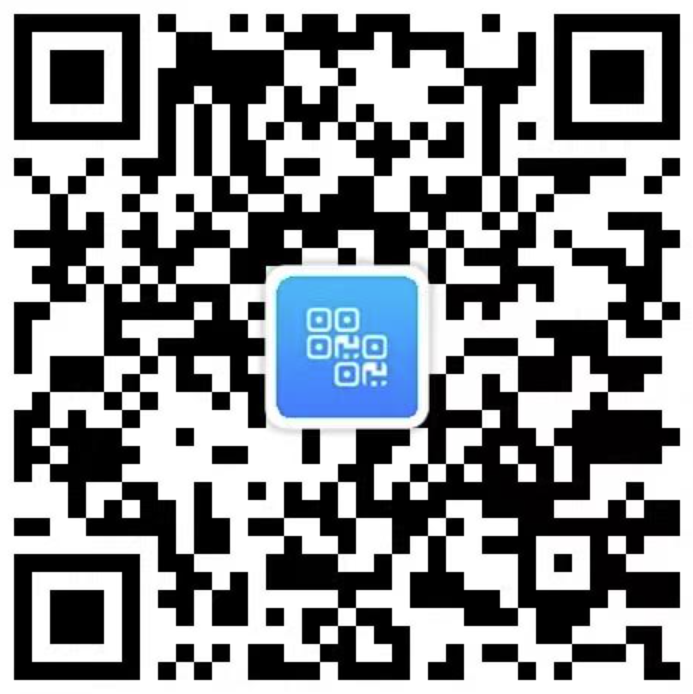 第一周新生培训与研究团队见面相关文档阅读科研技术/技巧讲座开始科研项目（科研时间15-20小时）每周与教授的项目进度会第二周学术研讨会：海报演讲技巧科研项目（科研时间20-30小时）每周与教授的项目进度会第三周学术研讨会：美国博士生研究生申请科研项目（科研时间20-30小时）每周与教授的项目进度会第四周海报演讲初稿、一对一辅导科研项目（科研时间20-30小时）每周与教授的项目进度会第五周修改完成海报演讲稿、演讲演练完成科研项目（科研时间15-20小时）网络海报演讲项目回顾总结和意见反馈颁发结业证书、教授评估信